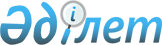 О внесении изменений в решение Приозерского городского маслихата от 29 декабря 2020 года № 43/444 "О городском бюджете на 2021 - 2023 годы"Решение Приозерского городского маслихата Карагандинской области от 21 июля 2021 года № 6/56. Зарегистрировано в Министерстве юстиции Республики Казахстан 4 августа 2021 года № 23858
      Приозерский городской маслихат РЕШИЛ:
      1. Внести в решение Приозерского городского маслихата "О городском бюджете на 2021-2023 годы" от 29 декабря 2020 года № 43/444 (зарегистрировано в Реестре государственной регистрации нормативных правовых актов под № 22028) следующие изменения:
      1) пункт 1 изложить в новой редакции:
      "1. Утвердить городской бюджет на 2021 - 2023 годы согласно приложениям 1, 2 и 3 соответственно, в том числе на 2021 год в следующих объемах:
      1) доходы – 3 228 752 тысяч тенге, в том числе:
      налоговые поступления – 397 647 тысяч тенге;
      неналоговые поступления – 18 672 тысяч тенге;
      поступления от продажи основного капитала – 8 597 тысяч тенге;
      поступления трансфертов – 2 803 836 тысяч тенге;
      2) затраты – 3 555 834 тысяч тенге;
      3) чистое бюджетное кредитование - 0 тысяч тенге, в том числе:
      бюджетные кредиты - 0 тысяч тенге;
      погашение бюджетных кредитов - 0 тысяч тенге;
      4) сальдо по операциям с финансовыми активами – 0 тысяч тенге, в том числе:
      приобретение финансовых активов - 0 тысяч тенге;
      поступления от продажи финансовых активов государства - 0 тысяч тенге;
      5) дефицит (профицит) бюджета – - 327 082 тысяч тенге;
      6) финансирование дефицита (использование профицита) бюджета – 327 082 тысяч тенге, в том числе:
      поступление займов - 0 тысяч тенге;
      погашение займов - 0 тысяч тенге;
      используемые остатки бюджетных средств – 327 082 тысяч тенге.";
      2) приложения 1 к указанному решению изложить в новой редакции согласно приложению к настоящему решению.
      2. Настоящее решение вводится в действие с 1 января 2021 года. Городской бюджет на 2021 год
					© 2012. РГП на ПХВ «Институт законодательства и правовой информации Республики Казахстан» Министерства юстиции Республики Казахстан
				
      Секретарь городского маслихата

Б. Сарсембеков
Приложение к решению
Приозерского городского
маслихата
от 21 июля 2021 года
№ 6/56Приложение 1 к решению
Приозерского городского
маслихата от 29 декабря 2020
года № 43/444
Категория
Категория
Категория
Категория
сумма (тысяч тенге)
Класс 
Класс 
Класс 
сумма (тысяч тенге)
Подкласс
Подкласс
сумма (тысяч тенге)
Наименование
сумма (тысяч тенге)
1
2
3
4
5
I. Доходы
3 228 752
1
Налоговые поступления
397 647
01
Подоходный налог
192 093
1
Корпоративный подоходный налог
9 384
2
Индивидуальный подоходный налог
182 709
03
Социальный налог
133 850
1
Социальный налог
133 850
04
Налоги на собственность
51 801
1
Налоги на имущество
19 066
3
Земельный налог
12 535
4
Налог на транспортные средства
20 200
05
Внутренние налоги на товары, работы и услуги
18 104
2
Акцизы
1 448
3
Поступления за использование природных и других ресурсов 
5 329
4
Сборы за ведение предпринимательской и профессиональной деятельности
9 604
5
Налог на игорный бизнес
1 723
08
Обязательные платежи, взимаемые за совершение юридически значимых действий и (или) выдачу документов уполномоченными на то государственными органами или должностными лицами
1 799
1
Государственная пошлина
1 799
2
Неналоговые поступления
18 672
01
Доходы от государственной собственности
18 233
1
Поступления части чистого дохода государственных предприятий
306
5
Доходы от аренды имущества, находящегося в государственной собственности
17 927
06
Прочие неналоговые поступления
439
1
Прочие неналоговые поступления
439
3
Поступления от продажи основного капитала
8 597
01
Продажа государственного имущества, закрепленного за государственными учреждениями
5 945
1
Продажа государственного имущества, закрепленного за государственными учреждениями
5 945
03
Продажа земли и нематериальных активов
2 652
1
Продажа земли
1 530
2
Продажа нематериальных активов
1 122
4
Поступления трансфертов
2 803 836
02
Трансферты из вышестоящих органов государственного управления
2 803 836
2
Трансферты из областного бюджета
2 803 836
Функциональная группа
Функциональная группа
Функциональная группа
Функциональная группа
Функциональная группа
Сумма (тысяч тенге) 
Функциональная подгруппа
Функциональная подгруппа
Функциональная подгруппа
Функциональная подгруппа
Сумма (тысяч тенге) 
Администратор бюджетных программ
Администратор бюджетных программ
Администратор бюджетных программ
Сумма (тысяч тенге) 
Программа
Программа
Сумма (тысяч тенге) 
Наименование
Сумма (тысяч тенге) 
1
2
3
4
5
6
II. Затраты
3 555 834
01
Государственные услуги общего характера
456 288
1
Представительные, исполнительные и другие органы, выполняющие общие функции государственного управления
192 771
112
Аппарат маслихата района (города областного значения)
38 050
001
Услуги по обеспечению деятельности маслихата района (города областного значения)
37 312
003
Капитальные расходы государственного органа
738
122
Аппарат акима района (города областного значения)
154 721
001
Услуги по обеспечению деятельности акима района (города областного значения)
150 457
003
Капитальные расходы государственного органа
4 264
2
Финансовая деятельность
4 463
459
Отдел экономики и финансов района (города областного значения)
4 463
003
Проведение оценки имущества в целях налогообложения
259
010
Приватизация, управление коммунальным имуществом, постприватизационная деятельность и регулирование споров, связанных с этим
4 204
9
Прочие государственные услуги общего характера
259 054
454
Отдел предпринимательства и сельского хозяйства района (города областного значения)
36 248
001
Услуги по реализации государственной политики на местном уровне в области развития предпринимательства и сельского хозяйства
35 945
007
Капитальные расходы государственного органа
303
459
Отдел экономики и финансов района (города областного значения)
49 239
001
Услуги по реализации государственной политики в области формирования и развития экономической политики, государственного планирования, исполнения бюджета и управления коммунальной собственностью района (города областного значения)
47 983
015
Капитальные расходы государственного органа
1 256
467
Отдел строительства района (города областного значения)
57 057
040
Развитие объектов государственных органов
57 057
486
Отдел земельных отношений, архитектуры и градостроительства района (города областного значения)
62 338
001
Услуги по реализации государственной политики в области регулирования земельных отношений, архитектуры и градостроительства на местном уровне
61 556
003
Капитальные расходы государственного органа
782
492
Отдел жилищно-коммунального хозяйства, пассажирского транспорта, автомобильных дорог и жилищной инспекции района (города областного значения)
54 172
001
Услуги по реализации государственной политики на местном уровне в области жилищно-коммунального хозяйства, пассажирского транспорта, автомобильных дорог и жилищной инспекции
52 645
013
Капитальные расходы государственного органа
1 527
02
Оборона
4 395
1
Военные нужды
2 487
122
Аппарат акима района (города областного значения)
2 487
005
Мероприятия в рамках исполнения всеобщей воинской обязанности
2 487
2
Организация работы по чрезвычайным ситуациям
1 908
122
Аппарат акима района (города областного значения)
1 908
006
Предупреждение и ликвидация чрезвычайных ситуаций масштаба района (города областного значения)
1 908
03
Общественный порядок, безопасность, правовая, судебная, уголовно-исполнительная деятельность
481
6
Уголовно-исполнительная система
481
451
Отдел занятости и социальных программ района (города областного значения)
481
039
Организация и осуществление социальной адаптации и реабилитации лиц, отбывших уголовные наказания
481
 06
Социальная помощь и социальное обеспечение
298 558
1
Социальное обеспечение
67 634
451
Отдел занятости и социальных программ района (города областного значения)
67 634
005
Государственная адресная социальная помощь
67 634
2
Социальная помощь
181 150
451
Отдел занятости и социальных программ района (города областного значения)
181 150
002
Программа занятости
103 422
006
Оказание жилищной помощи 
1 440
007
Социальная помощь отдельным категориям нуждающихся граждан по решениям местных представительных органов
21 310
010
Материальное обеспечение детей-инвалидов, воспитывающихся и обучающихся на дому
175
014
Оказание социальной помощи нуждающимся гражданам на дому
9 072
017
Обеспечение нуждающихся инвалидов протезно-ортопедическими, сурдотехническими и тифлотехническими средствами, специальными средствами передвижения, обязательными гигиеническими средствами, а также предоставление услуг санаторно-курортного лечения, специалиста жестового языка, индивидуальных помощников в соответствии с индивидуальной программой реабилитации инвалида
14 065
023
Обеспечение деятельности центров занятости населения
31 666
9
Прочие услуги в области социальной помощи и социального обеспечения
49 774
451
Отдел занятости и социальных программ района (города областного значения)
49 774
001
Услуги по реализации государственной политики на местном уровне в области обеспечения занятости и реализации социальных программ для населения
39 809
011
Оплата услуг по зачислению, выплате и доставке пособий и других социальных выплат
400
021
Капитальные расходы государственного органа
2 819
050
Обеспечение прав и улучшение качества жизни инвалидов в Республике Казахстан 
2 983
054
Размещение государственного социального заказа в неправительственных организациях
3 631
067
Капитальные расходы подведомственных государственных учреждений и организаций
132
07
Жилищно-коммунальное хозяйство
1 059 154
1
Жилищное хозяйство
287 759
467
Отдел строительства района (города областного значения)
223 632
003
Проектирование и (или) строительство, реконструкция жилья коммунального жилищного фонда
158 746
004
Проектирование, развитие и (или) обустройство инженерно-коммуникационной инфраструктуры
64 886
492
Отдел жилищно-коммунального хозяйства, пассажирского транспорта, автомобильных дорог и жилищной инспекции района (города областного значения)
64 127
003
Организация сохранения государственного жилищного фонда
64 127
2
Коммунальное хозяйство
592 288
492
Отдел жилищно-коммунального хозяйства, пассажирского транспорта, автомобильных дорог и жилищной инспекции района (города областного значения)
592 288
011
Обеспечение бесперебойного теплоснабжения малых городов
325 773
012
Функционирование системы водоснабжения и водоотведения
216 315
029
Развитие системы водоснабжения и водоотведения
50 200
3
Благоустройство населенных пунктов
179 107
492
Отдел жилищно-коммунального хозяйства, пассажирского транспорта, автомобильных дорог и жилищной инспекции района (города областного значения)
179 107
015
Освещение улиц в населенных пунктах
33 802
016
Обеспечение санитарии населенных пунктов
10 523
018
Благоустройство и озеленение населенных пунктов
134 782
08
Культура, спорт, туризм и информационное пространство
177 603
1
Деятельность в области культуры
8 797
467
Отдел строительства района (города областного значения)
800
011
Развитие объектов культуры
800
478
Отдел внутренней политики, культуры и развития языков района (города областного значения)
7 997
009
Поддержка культурно-досуговой работы
7 997
2
Спорт
31 502
465
Отдел физической культуры и спорта района (города областного значения)
31 502
001
Услуги по реализации государственной политики на местном уровне в сфере физической культуры и спорта
25 243
004
Капитальные расходы государственного органа
265
005
Развитие массового спорта и национальных видов спорта 
2 307
006
Проведение спортивных соревнований на районном (города областного значения) уровне
402
007
Подготовка и участие членов сборных команд района (города областного значения) по различным видам спорта на областных спортивных соревнованиях
3 285
3
Информационное пространство
38 497
478
Отдел внутренней политики, культуры и развития языков района (города областного значения)
38 497
005
Услуги по проведению государственной информационной политики
5 570
007
Функционирование районных (городских) библиотек
29 201
008
Развитие государственного языка и других языков народа Казахстана
3 726
9
Прочие услуги по организации культуры, спорта, туризма и информационного пространства
98 807
478
Отдел внутренней политики, культуры и развития языков района (города областного значения)
98 807
001
Услуги по реализации государственной политики на местном уровне в области внутренней политики, культуры, развития языков и спорта
44 954
003
Капитальные расходы государственного органа
1 177
004
Реализация мероприятий в сфере молодежной политики
50 471
032
Капитальные расходы подведомственных государственных учреждений и организаций
2 205
11
Промышленность, архитектурная, градостроительная и строительная деятельность
25 372
2
Архитектурная, градостроительная и строительная деятельность
25 372
467
Отдел строительства района (города областного значения)
25 372
001
Услуги по реализации государственной политики на местном уровне в области строительства
25 013
017
Капитальные расходы государственного органа
359
12
Транспорт и коммуникации
19 526
1
Автомобильный транспорт
13 162
492
Отдел жилищно-коммунального хозяйства, пассажирского транспорта, автомобильных дорог и жилищной инспекции района (города областного значения)
13 162
023
Обеспечение функционирования автомобильных дорог
13 162
9
Прочие услуги в сфере транспорта и коммуникаций
6 364
492
Отдел жилищно-коммунального хозяйства, пассажирского транспорта, автомобильных дорог и жилищной инспекции района (города областного значения)
6 364
037
Субсидирование пассажирских перевозок по социально значимым городским (сельским), пригородным и внутрирайонным сообщениям
6 364
13
Прочие
7 805
9
Прочие
7 805
459
Отдел экономики и финансов района (города областного значения)
7 805
012
Резерв местного исполнительного органа района (города областного значения)
7 805
14
Обслуживание долга
40 819
1
Обслуживание долга
40 819
459
Отдел экономики и финансов района (города областного значения)
40 819
021
Обслуживание долга местных исполнительных органов по выплате вознаграждений и иных платежей по займам из областного бюджета
40 819
15
Трансферты
1 465 833
1
Трансферты
1 465 833
459
Отдел экономики и финансов района (города областного значения)
1 465 833
006
Возврат неиспользованных (недоиспользованных) целевых трансфертов
213 692
024
Целевые текущие трансферты из нижестоящего бюджета на компенсацию потерь вышестоящего бюджета в связи с изменением законодательства
1 252 141
Категория
Категория
Категория
Категория
Сумма (тысяч тенге)
Класс
Класс
Класс
Сумма (тысяч тенге)
Подкласс
Подкласс
Сумма (тысяч тенге)
Наименование
Сумма (тысяч тенге)
1
2
3
4
5
Погашение бюджетных кредитов
0
Функциональная группа
Функциональная группа
Функциональная группа
Функциональная группа
Функциональная группа
Сумма (тысяч тенге)
Функциональная подгруппа
Функциональная подгруппа
Функциональная подгруппа
Функциональная подгруппа
Сумма (тысяч тенге)
Администратор бюджетных программ
Администратор бюджетных программ
Администратор бюджетных программ
Сумма (тысяч тенге)
Программа
Программа
Сумма (тысяч тенге)
Наименование
Сумма (тысяч тенге)
1
2
3
4
5
6
IV. Сальдо по операциям с финансовыми активами
0
Приобретение финансовых активов
0
Категория
Категория
Категория
Категория
Сумма (тысяч тенге)
Сумма (тысяч тенге)
Класс
Класс
Класс
Сумма (тысяч тенге)
Сумма (тысяч тенге)
Подкласс
Подкласс
Сумма (тысяч тенге)
Сумма (тысяч тенге)
Наименование
Сумма (тысяч тенге)
Сумма (тысяч тенге)
1
2
3
4
5
5
6
Поступление от продажи финансовых активов государства
0
0
01
Поступления от продажи финансовых активов государства
0
0
1
Поступления от продажи финансовых активов внутри страны
0
0
Наименование
Наименование
Наименование
Наименование
Наименование
Сумма (тысяч тенге)
1
1
1
1
1
2
V. Дефицит (профицит) бюджета
V. Дефицит (профицит) бюджета
V. Дефицит (профицит) бюджета
V. Дефицит (профицит) бюджета
V. Дефицит (профицит) бюджета
-327 082
VI. Финансирование дефицита (использование профицита) бюджета
VI. Финансирование дефицита (использование профицита) бюджета
VI. Финансирование дефицита (использование профицита) бюджета
VI. Финансирование дефицита (использование профицита) бюджета
VI. Финансирование дефицита (использование профицита) бюджета
327 082